String Solo		124		224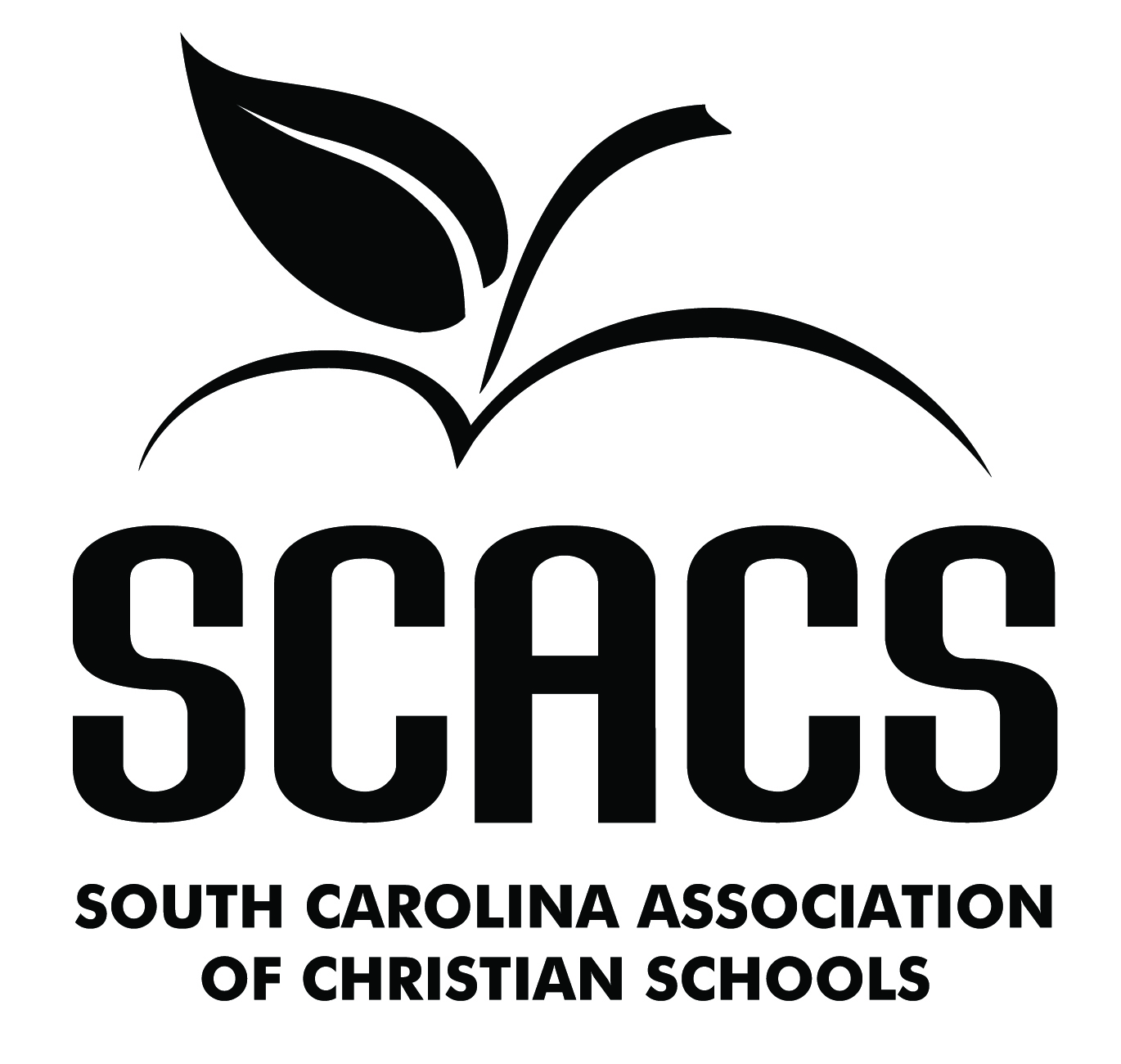 INSTRUMENTAL SOLOElementaryName:Grade:Grade:School #School #SelectionSelectionComposerComposerComposerFACTORS EVALUATEDCOMMENTSPOINTS (4-10)TONEquality, vibratoINTONATIONINTERPRETATIONtempo, phrasing, dynamicsTECHNIQUEbowing, left hand, posture, articulationACCURACYnotes, rhythmSELECTIONappropriateness, difficultyPRESENTATIONappearance, poise, stage presenceTOTAL POINTS (70 possible)POINT SCALEPOINT SCALE9-10	63-70	8	Excellent56-62	Excellent7	Good49-55	Good6	Fair42-48	Fair5	Poor0-41	PoorJudge’s Signature